The Lovech HotelИНДИВИДУАЛЬНЫЙ ПРЕДПРИНИМАТЕЛЬ ШАБАЕВА ТАТЬЯНА ВАЛЕРЬЕВНА390013 Рязань, пл.Димитрова, 4                           Dimitrov square, 4 Ryazan, Russia+7 (4912) 92-70-07, 8-800-100-17-07,  www.lovech.ruПрейскурант на проживание вгостинице «ЛОВЕЧ» для участников соревнований по тхэквондо             В стоимость проживания входит завтрак «шведский стол»									ИП Шабаева Т.В.	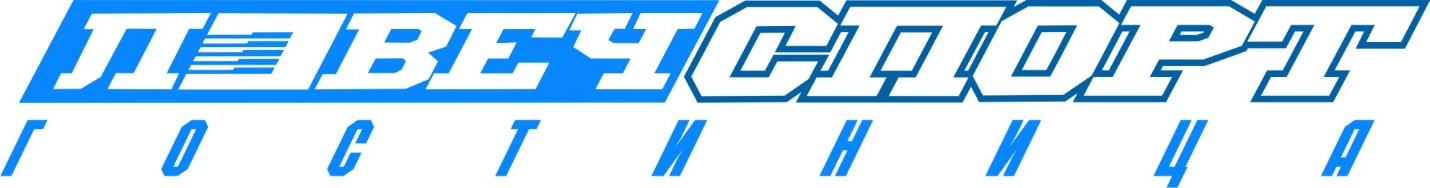 Прейскурант стоимости номеров в  гостинице «Ловеч - СПОРТ» на 2022г.Расчетный час 12-00.Номера с удобствами:  душ, туалет.В стоимость проживания включен «континентальный» завтрак , из расчета 160 руб/чел.Броня не взимается. Ранний заезд: 	- 50% от стоимости номера, исключая стоимость завтрака.Поздний выезд:	- при проживании с 12.00 до 18.00 – почасовая оплата;		  	- при проживании с 18.00 до 24.00 – 50% от стоимости номера;		  	- при проживании после 24.00 взимается полная стоимость номера.	ИП Кондралева Т.В.15.03.2022г.                  Коммерческое предложение по размещению участников Всероссийского турнира по тхэквандо«Кубок Рязанского Кремля»в период с 13.05- 16.05.22Варианты категорий номеров для проживания.                                                                                           Без НДС В тариф входит: наземная парковка на 40 мест,посещение тренажерного зала,Wi-Fi на территории всего отеля, в т.ч. в номерах,сейф, чайная станция, холодильник, фен в каждом номере.Дополнительная информация:Официальный сайт: www.hotel-forum.ruТелефоны для бронирования: 8 (4912) 95-30-13/14, 8 (4912) 95-02-22Эл.почта: hotel@hotel-forum.ru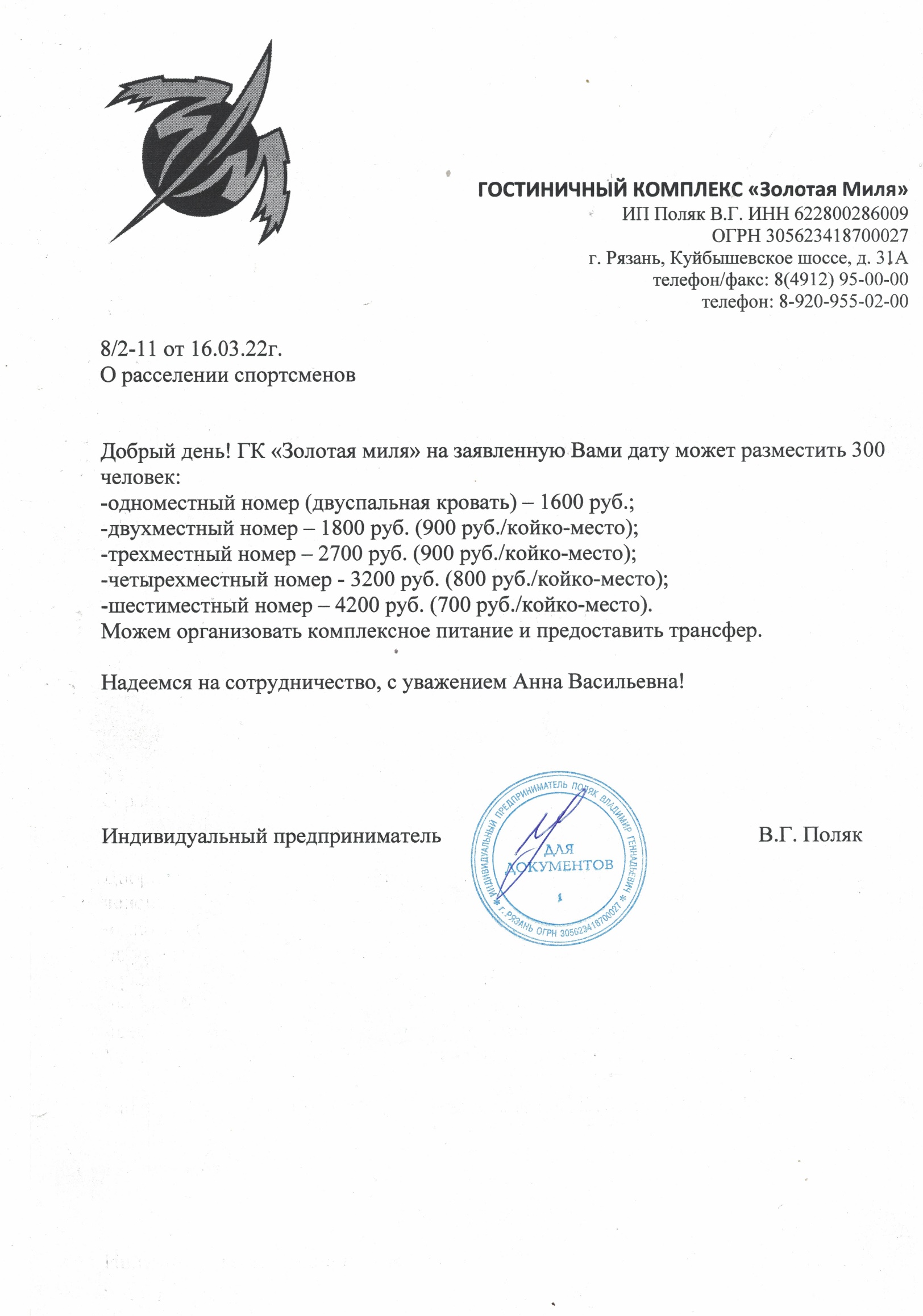 Категория номераЦена номераЦена для 1 человекаНомера высшей категорииНомера высшей категорииНомера высшей категорииЛюкс (ранее сюит) -3-комн.: гостиная, кабинет, спальня  (двуспальная кровать), шкаф – купе, ТВ, холодильник, кондиционер, чайник (чай, кофе, вода питьевая), фен, гладильная доска + утюг, телефон 54004100Джуниор сюит 2 -х комнатный (ранее люкс): гостиная, спальня  (две кровати или двуспальная  кровать), шкаф – купе, ТВ, холодильник, кондиционер, чайник (чай, кофе, вода питьевая), фен, глад. доска + утюг, телефон42003300Джуниор сюит 1 комнатный (ранее студия): двуспальн. кровать, шкаф-купе, ТВ, холодильник, фен, чайник(чай, кофе, вода питьевая), телефон,  кондиционер42003300Номера первой категорииНомера первой категорииНомера первой категорииСемейный стандарт с кондиционером  -1 комн.: двуспальная  кровать, ТВ, холодильник, чайник (чай, кофе, вода питьевая), фен, телефон,  кондиционер29002700Номера второй категорииНомера второй категорииНомера второй категорииОдноместный стандарт с кондиционером: ТВ, холодильник, чайник (чай, кофе, вода питьевая), телефон,  кондиционер   2400Двухместный стандарт: две кровати, ТВ, холодильник, чайник (чай, кофе, вода питьевая), телефон     29002400Одноместный эконом: ТВ, телефон, холодильник1500Двухместный эконом: две кровати, ТВ, телефон2700Категория номераЦена номераЦена для одного гостя1 местный номер: односпальная кровать, ТВ, телефон, холодильник.13002-х местный кровать + кровать: две односпальные кровати, ТВ, телефон200013002-х местный двуспальная кровать + кресло: двуспальная кровать, раскладное кресло, ТВ, телефон180013002-х местный односпальная  кровать + кресло: односпальная кровать, раскладное кресло, ТВ, телефон180013004-х местный: две односпальные кровати, два раскладных кресла, ТВ, телефон, холодильник34001 гость: 13002 гостя: 20003 гостя: 2700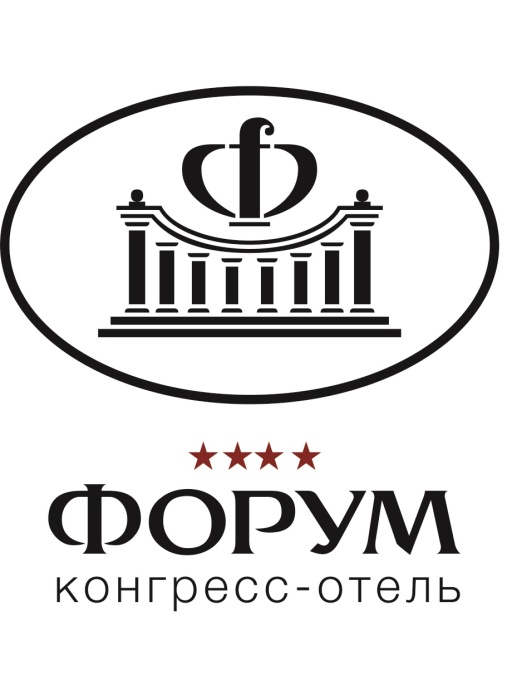 Название категорииКол-во номеров/Кол-во гостей в номереСтоимостьномера БЕЗ завтракаСтоимостьномера с комплексным завтракомСтоимостьномера с завтраком -шведский столОдноместное размещение20/12 0002 2002 400Двухместное размещение40/22 200(1 100 руб/чел)2 600 (1 300 руб/чел)3 000 (1 500 руб/чел)Трехместное размещение12/33 000(1 000 руб/чел)3 600(1 200 руб/чел)4 200(1 400 руб/чел)Четырехместное размещение20/44 000(1 000 руб/чел)4 800(1 200 руб/чел)5 600(1 400 руб/чел)